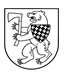 ŠIAULIŲ RAJONO SAVIVALDYBĖS ADMINISTRACIJOSDIREKTORIUSĮSAKYMASDĖL ŠIAULIŲ RAJONO SAVIVALDYBĖS ADMINISTRACIJOS DIREKTORIAUS 2017 M. KOVO 9 D. ĮSAKYMO NR. A-290 „DĖL NUOLATINĖS  ŠIAULIŲ RAJONO TRADICINIŲ RELIGINIŲ BENDRUOMENIŲ IR BENDRIJŲ RĖMIMO LĖŠOMS PANAUDOTI KOMISIJOS SUDARYMO IR NUOSTATŲ TVIRTINIMO“ PAKEITIMO2018 m. balandžio 23 d. Nr. A-525ŠiauliaiVadovaudamasis Lietuvos Respublikos vietos savivaldos įstatymo 18 straipsnio 1 dalimi, 29 straipsnio 8 dalies 2 punktu, Šiaulių rajono tradicinių religinių bendruomenių ir bendrijų rėmimo nuostatų, patvirtintų Šiaulių rajono savivaldybės tarybos 2017 m. vasario 21 d. sprendimu Nr. T-47 „Dėl Šiaulių rajono tradicinių religinių bendruomenių ir bendrijų rėmimo nuostatų patvirtinimo“, 21 punktu,p a k e i č i u Šiaulių rajono savivaldybės administracijos direktoriaus 2017 m. kovo 9 d. įsakymo Nr. A-290 „Dėl nuolatinės Šiaulių rajono tradicinių religinių bendruomenių ir bendrijų rėmimo lėšoms panaudoti komisijos sudarymo ir nuostatų tvirtinimo“ 1 punktą ir jį išdėstau taip: „1. S u d a r a u tokios sudėties nuolatinę Šiaulių rajone tradicinių religinių bendruomenių ir bendrijų rėmimo lėšoms panaudoti komisiją:Pirmininkė – Audronė Birutienė, Šiaulių rajono savivaldybės administracijos Ekonomikos ir verslo plėtros skyriaus vedėja.Pavaduotoja – Vaida Sabanskienė, Šiaulių rajono savivaldybės administracijos Turto  valdymo skyriaus vyriausioji specialistė.Sekretorė – Vaida Kerėžienė, Šiaulių rajono savivaldybės administracijos Ekonomikos ir verslo plėtros skyriaus vyriausioji specialistė.Nariai: Jurgita Mickūnė, Šiaulių rajono savivaldybės administracijos Teisės ir personalo administravimo skyriaus vedėja;Adolfas Skėrys, Šiaulių rajono savivaldybės administracijos Finansų skyriaus vyriausiasis specialistas;Tomas Vaitkus, Šiaulių rajono savivaldybės administracijos Kultūros skyriaus vedėjas;Vytautas Kirkutis, Šiaulių rajono savivaldybės administracijos Architektūros ir paveldosaugos skyriaus, Paveldosaugos ir turizmo poskyrio vyriausiasis specialistas.“Šis įsakymas skelbiamas Teisės aktų registre ir gali būti skundžiamas Lietuvos Respublikos administracinių bylų teisenos įstatymo nustatyta tvarka.Administracijos direktorius							          Gipoldas Karklelis